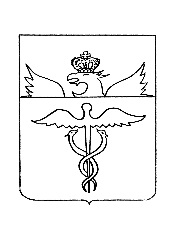 АдминистрацияБутурлиновского городского поселенияБутурлиновского муниципального районаВоронежской областиПостановлениеот 27.10.2022 г. № 592           г. БутурлиновкаО внесении изменений в постановление администрации Бутурлиновского городского поселения от 25.12.2008 №379 «О ценах на платные услуги, оказываемые МКУ «Бутурлиновский физкультурно-оздоровительный центр» и МКУ «Бутурлиновский культурный центр»»В соответствии с Федеральным законом от 06.10.2003 №131-ФЗ «Об общих принципах организации местного самоуправления в Российской Федерации», Уставом Бутурлиновского городского поселения, на основании решения тарифной комиссии администрации Бутурлиновского городского поселения (протокол от 27.10.2022 года № 3), администрация Бутурлиновского городского поселенияПОСТАНОВЛЯЕТ:1. Внести в постановление администрации Бутурлиновского городского поселения от 25.12.2008 №379 «О ценах на платные услуги, оказываемые МКУ «Бутурлиновский физкультурно-оздоровительный центр» и МКУ «Бутурлиновский культурный центр»» изменения, изложив приложение 2 в редакции согласно приложения к настоящему постановлению.2. Настоящее постановление опубликовать в официальном периодическом печатном издании «Вестник муниципальных правовых актов Бутурлиновского городского поселения Бутурлиновского муниципального района Воронежской области» и разместить в информационно-телекоммуникационной сети «Интернет» на официальном сайте органов местного самоуправления Бутурлиновского городского поселения Бутурлиновского муниципального района Воронежской области.3. Настоящее постановление вступает в силу с момента опубликования.4. Контроль за исполнением настоящего постановления возложить на начальника сектора по экономике, финансам, учету и отчетности администрации Бутурлиновского городского поселения И.В. Васильеву.Глава администрации Бутурлиновского городского поселения								А.В. ГоловковПриложение к постановлению администрацииБутурлиновского городского поселенияот 27.10.2022 г. № 592Цены на платные услуги,оказываемые муниципальным казенным учреждением«Бутурлиновский культурный центр»Наименование услугиПродолжительностьОплата, руб.1Мастер-класс «Шерстяная живопись»1 человек3002Мастер-класс «Рисование шнуром»1 человек2503Проведение культурно-досуговых, культ-массовых мероприятий по заявкам физических и юридических лиц1 час16004Изготовление звукозаписи, музыкальной фонограммы1 час10005Прокат сценических костюмов1 час706Проведение экскурсии в музейном комплексе «Лесная школа»1 человек100